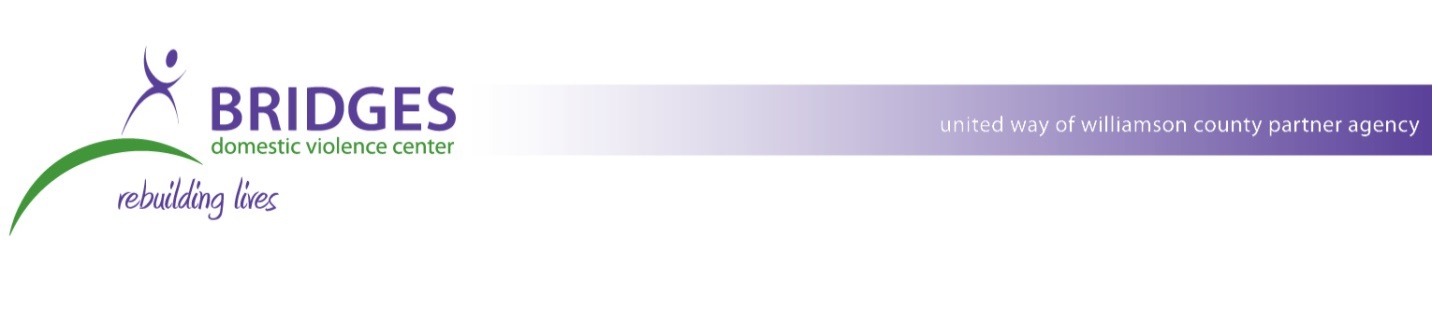 Dear Friend, “He started to argue with me and I just felt it was going to be bad. I ended up leaving the house grabbing a couple changes of clothes and drove to a secret place to enter the Bridges Domestic Shelter.” ~ KimBridges Domestic Violence Center is Williamson County’s only domestic violence shelter and comprehensive program where abuse victims can turn in a crisis. The Board of Directors, staff and volunteers at Bridges are committed to the belief that no woman, man or child should suffer at the hands of another. Unfortunately, Tennessee consistently ranks high in national domestic violence rates. With your help, Bridges combats domestic violence in our community.Bridges invites you to gather a Team, be a Player, be an advertising Sponsor, or Prize Sponsor for our 12th Annual Golf Scramble, to be held on Monday, May 3, 2021 at Temple Hills Country Club.  Your participation will ensure another successful event. A fantastic array of prizes is important in attracting golfers who are excited to support our mission while enjoying a great day on the course and hoping to bring home something extra special! Each year, a fine group of area restaurants, businesses, professionals and retail stores support BRIDGES Golf Scramble by donating prizes. In turn, they gain exposure to hundreds of Williamson County residents and business leaders through our tournament publicity. Please partner with Bridges Domestic Violence Center in support of healthy new starts by donating a prize for our 12th Annual Scramble – be creative and think of how you can best represent your business or family. If you have questions, want to make a prize donation, or would like to discuss the golf tournament or services provided at Bridges, please contact me at (615) 599-8064 or LynnS@bridgesdvc.org. Best Regards, Lynn Schroeder Development Director BRIDGES 12th Annual Golf Scramble Committee.Best Regards, Lynn SchroederLynn Schroeder Development Director BRIDGES 12th Annual Golf Scramble Committee